Θέμα:  Πρόσκληση σε εξ αποστάσεως επιμορφωτική εκδήλωση με τίτλο «Μαθαίνουμε για τα δάση και την άγρια ζωή»Η Υπεύθυνη Περιβαλλοντικής Εκπαίδευσης ΔΔΕ Ανατολικής Θεσσαλονίκης προσκαλεί τους εκπαιδευτικούς σε σύγχρονη από απόσταση (webinar) επιμορφωτική εκδήλωση με τίτλο «Μαθαίνουμε για τα δάση και την άγρια ζωή» την Τρίτη 20/4/2021 και ώρες 18.00 - 21.00. Η εκδήλωση διοργανώνεται από τα Κέντρα Περιβαλλοντικής Εκπαίδευσης (ΚΠΕ) Αρναίας, Βιστωνίδας, Ελευθερίου Κορδελιού & Βερτίσκου, Κιλκίς, Παρανεστίου, Ποροΐων, Φιλίππων,  τους  Υπεύθυνους Περιβαλλοντικής Εκπαίδευσης ή Σχολικών Δραστηριοτήτων των Διευθύνσεων Πρωτοβάθμιας Εκπαίδευσης Ανατολικής Θεσσαλονίκης, Δυτικής Θεσσαλονίκης, Ροδόπης, Σερρών και Δευτεροβάθμιας Εκπαίδευσης Ανατολικής Θεσσαλονίκης, Δράμας, Δυτικής Θεσσαλονίκης, Έβρου, Ροδόπης και τα Τμήματα Εκπαιδευτικών Θεμάτων των Διευθύνσεων Πρωτοβάθμιας Εκπαίδευσης Κιλκίς και Χαλκιδικής σε συνεργασία με την Περιβαλλοντική Οργάνωση «Αρκτούρος».   Σκοπός της επιμορφωτικής εκδήλωσης είναι α) η ενημέρωση των εκπαιδευτικών με νέες γνώσεις για την άγρια ζωή, τη βιοποικιλότητα και το φυσικό περιβάλλον και β) η υποστήριξη των εκπαιδευτικών για υλοποίηση εκπαιδευτικών προγραμμάτων και με ψηφιακά εργαλεία για διαδικτυακά περιβάλλοντα,  στις παραπάνω θεματικές.Το πρόγραμμα της επιμορφωτικής εκδήλωσης περιλαμβάνει τις παρακάτω ενότητες:Χαιρετισμοί, έναρξη της εκδήλωσηςΟ ρόλος του Εθνικού Πάρκου Οροσειράς Ροδόπης στην προστασία και διατήρηση της βιοποικιλότητας - Κεχαγιόγλου  Σταύρος, Δασαρχείο Δράμας, πρόεδρος του Φορέα Διαχείρισης Οροσειράς ΡοδόπηςΚίνδυνοι για την άγρια ζωή και τρόποι αντιμετώπισης: Το πρόβλημα των δηλητηριασμένων δολωμάτων - Βαφείδης Παναγιώτης, Δασαρχείο Σταυρούπολης Διάλειμμα Παρουσίαση διαδραστικών εκπαιδευτικών προγραμμάτων εξ αποστάσεως για τα δάση και την άγρια ζωή - Παιδαγωγική ομάδα ΑρκτούρουΑξιοποίηση ψηφιακών εργαλείων για διαδικτυακά περιβαλλοντικά προγράμματα -  Παιδαγωγική ομάδα ΑρκτούρουΕρωτήσεις - απορίες των συμμετεχόντων - αξιολόγησηΗ πλατφόρμα υλοποίησης του σεμιναρίου θα είναι η Webex. Στο σεμινάριο μπορούν να δηλώσουν συμμετοχή: Εκπαιδευτικοί Πρωτοβάθμιας και Δευτεροβάθμιας Εκπαίδευσης κατά προτεραιότητα των Περιφερειακών Ενοτήτων Θεσσαλονίκης, Χαλκιδικής, Κιλκίς, Σερρών, Δράμας, Καβάλας, Ξάνθης, Ροδόπης και ΈβρουΕκπαιδευτικοί ΚΠΕ και Υπεύθυνοι ΠΕ/ΣΔ της χώρας ΣΕΕ Εκπαίδευσης για την ΑειφορίαΜπορείτε να δηλώσετε συμμετοχή στην επιμορφωτική εκδήλωση μέχρι και την Πέμπτη 15/4/2021 εδώ:  http://bit.ly/dasi_agria_zwi_webinar Ο σύνδεσμος για τη συμμετοχή σας στην εκδήλωση και το τελικό πρόγραμμα θα σας σταλεί λίγες ημέρες πριν την εκδήλωση στην ηλεκτρονική διεύθυνση που δηλώσατε.Μετά το σεμινάριο θα αποσταλεί ηλεκτρονικά και βεβαίωση συμμετοχής.Το σεμινάριο θα διεξαχθεί στο πλαίσιο της Πράξης «Κέντρα Περιβαλλοντικής Εκπαίδευσης (Κ.Π.Ε.) - Περιβαλλοντική Εκπαίδευση - B' Κύκλος», το οποίο υλοποιείται μέσω του Επιχειρησιακού Προγράμματος «Ανάπτυξη Ανθρώπινου Δυναμικού, Εκπαίδευση και Δια Βίου Μάθηση» με τη συγχρηματοδότηση της Ελλάδας και της Ευρωπαϊκής Ένωσης. Η Οργάνωση «Αρκτούρος» συμμετέχει στο πλαίσιο του Προγράμματος με τους διακριτικούς τίτλους “ΣΤΗΡΙΖΩ”, “ΔΗΜΙΟΥΡΓΩ” και “ΠΡΑΣΙΝΗ ΕΠΙΧΕΙΡΗΜΑΤΙΚΟΤΗΤΑ” του Υπουργείου Εσωτερικών - Τομέας Μακεδονίας και Θράκης (ΚΩΔΙΚΟΣ ΕΡΓΟΥ: 2019ΣΕ03900001): «Επιχορήγηση και Προβολή Δράσεων για την Προστασία του Περιβάλλοντος και την Προώθηση της Πολιτιστικής Δημιουργίας στη Μακεδονία και στη Θράκη».Παρακαλούμε να ενημερωθούν οι εκπαιδευτικοί του σχολείου σας.Συν. Αφίσα της εκδήλωσης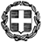 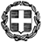 